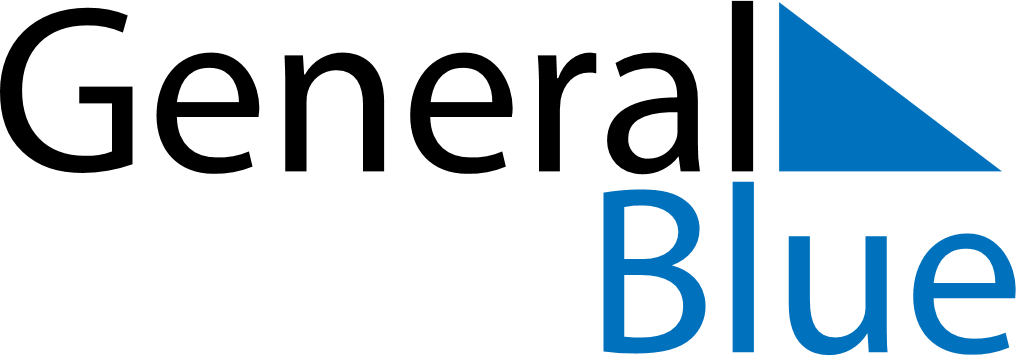 August 2024August 2024August 2024August 2024August 2024August 2024OEregrund, Uppsala, SwedenOEregrund, Uppsala, SwedenOEregrund, Uppsala, SwedenOEregrund, Uppsala, SwedenOEregrund, Uppsala, SwedenOEregrund, Uppsala, SwedenSunday Monday Tuesday Wednesday Thursday Friday Saturday 1 2 3 Sunrise: 4:25 AM Sunset: 9:19 PM Daylight: 16 hours and 54 minutes. Sunrise: 4:27 AM Sunset: 9:17 PM Daylight: 16 hours and 49 minutes. Sunrise: 4:30 AM Sunset: 9:14 PM Daylight: 16 hours and 44 minutes. 4 5 6 7 8 9 10 Sunrise: 4:32 AM Sunset: 9:12 PM Daylight: 16 hours and 39 minutes. Sunrise: 4:35 AM Sunset: 9:09 PM Daylight: 16 hours and 34 minutes. Sunrise: 4:37 AM Sunset: 9:06 PM Daylight: 16 hours and 29 minutes. Sunrise: 4:39 AM Sunset: 9:04 PM Daylight: 16 hours and 24 minutes. Sunrise: 4:42 AM Sunset: 9:01 PM Daylight: 16 hours and 19 minutes. Sunrise: 4:44 AM Sunset: 8:58 PM Daylight: 16 hours and 13 minutes. Sunrise: 4:47 AM Sunset: 8:56 PM Daylight: 16 hours and 8 minutes. 11 12 13 14 15 16 17 Sunrise: 4:49 AM Sunset: 8:53 PM Daylight: 16 hours and 3 minutes. Sunrise: 4:52 AM Sunset: 8:50 PM Daylight: 15 hours and 58 minutes. Sunrise: 4:54 AM Sunset: 8:47 PM Daylight: 15 hours and 53 minutes. Sunrise: 4:57 AM Sunset: 8:44 PM Daylight: 15 hours and 47 minutes. Sunrise: 4:59 AM Sunset: 8:42 PM Daylight: 15 hours and 42 minutes. Sunrise: 5:01 AM Sunset: 8:39 PM Daylight: 15 hours and 37 minutes. Sunrise: 5:04 AM Sunset: 8:36 PM Daylight: 15 hours and 31 minutes. 18 19 20 21 22 23 24 Sunrise: 5:06 AM Sunset: 8:33 PM Daylight: 15 hours and 26 minutes. Sunrise: 5:09 AM Sunset: 8:30 PM Daylight: 15 hours and 21 minutes. Sunrise: 5:11 AM Sunset: 8:27 PM Daylight: 15 hours and 15 minutes. Sunrise: 5:14 AM Sunset: 8:24 PM Daylight: 15 hours and 10 minutes. Sunrise: 5:16 AM Sunset: 8:21 PM Daylight: 15 hours and 5 minutes. Sunrise: 5:19 AM Sunset: 8:18 PM Daylight: 14 hours and 59 minutes. Sunrise: 5:21 AM Sunset: 8:15 PM Daylight: 14 hours and 54 minutes. 25 26 27 28 29 30 31 Sunrise: 5:23 AM Sunset: 8:12 PM Daylight: 14 hours and 48 minutes. Sunrise: 5:26 AM Sunset: 8:09 PM Daylight: 14 hours and 43 minutes. Sunrise: 5:28 AM Sunset: 8:06 PM Daylight: 14 hours and 38 minutes. Sunrise: 5:31 AM Sunset: 8:03 PM Daylight: 14 hours and 32 minutes. Sunrise: 5:33 AM Sunset: 8:00 PM Daylight: 14 hours and 27 minutes. Sunrise: 5:36 AM Sunset: 7:57 PM Daylight: 14 hours and 21 minutes. Sunrise: 5:38 AM Sunset: 7:54 PM Daylight: 14 hours and 16 minutes. 